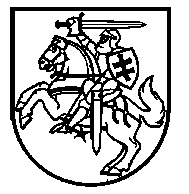 LIETUVOS RESPUBLIKOS ŠVIETIMO, MOKSLO IR SPORTO MINISTRASĮSAKYMASDĖL NEFORMALIOJO VAIKŲ ŠVIETIMO PROJEKTŲ FINANSAVIMO IR ORGANIZAVIMO TVARKOS APRAŠO PATVIRTINIMO2019 m. balandžio 23 d. Nr. V-460VilniusVadovaudamasi Lietuvos Respublikos švietimo įstatymo 67 straipsnio 12 dalimi: 1. T v i r t i n u  Neformaliojo vaikų švietimo  projektų finansavimo ir organizavimo tvarkos aprašą (pridedama).2. P a v e d u Lietuvos mokinių neformaliojo švietimo centrui (direktorius – Algirdas Sakevičius) organizuoti ir vykdyti Neformaliojo vaikų švietimo projektų finansavimo konkursą, vadovaujantis šio įsakymo 1 punktu patvirtintu aprašu.3. P r i p a ž į s t u netekusiu galios Lietuvos Respublikos švietimo ir mokslo ministro 2017 m. birželio 22 d. įsakymą Nr. V-503 „Dėl Neformaliojo vaikų švietimo projektų finansavimo ir organizavimo tvarkos aprašo patvirtinimo“ su visais pakeitimais ir papildymais.Švietimo, mokslo ir sporto ministras 	Algirdas MonkevičiusPATVIRTINTALietuvos Respublikos švietimo,mokslo ir sporto ministro2019  m. balandžio 23 d. įsakymu Nr. V-460NEFORMALIOJO VAIKŲ ŠVIETIMO PROJEKTŲ FINANSAVIMO IR ORGANIZAVIMO TVARKOS APRAŠASI SKYRIUSBENDROSIOS NUOSTATOS1.	Neformaliojo vaikų švietimo projektų finansavimo ir organizavimo tvarkos aprašas (toliau – Aprašas) nustato neformaliojo vaikų švietimo projektų  (toliau – Projektai) finansavimo konkurso organizavimo, paraiškų vertinimo, lėšų skyrimo ir atsiskaitymo už skirtas lėšas tvarką.2.	Projektams iš valstybės biudžeto finansuoti organizuojamas Neformaliojo vaikų švietimo projektų finansavimo konkursas (toliau – Konkursas). 3.	Konkurso tikslas – skatinti nevyriausybinių organizacijų ir / ar švietimo įstaigų bendradarbiavimą, siekiant pozityvios vaikų socializacijos, saviraiškos ir kompetencijų ugdymo. 4.	Remiantis Aprašo nuostatomis gali būti finansuojamas toks Projektas, kurio tikslinė grupė yra vaikai, besimokantys pagal pradinio, pagrindinio, vidurinio ugdymo programas.II SKYRIUSPROJEKTŲ KONKURSO ORGANIZAVIMAS5.	 Konkursą inicijuoja ir lėšas skiria Lietuvos Respublikos švietimo, mokslo ir sporto ministerija (toliau – Ministerija). 6.	Konkursą organizuoja Lietuvos mokinių neformaliojo švietimo centras (toliau – Centras). 7.	Lėšos, atsižvelgiant į valstybės finansines galimybes, skiriamos iš valstybės biudžeto lėšų, skirtų Ministerijos strateginio veiklos plano įgyvendinimui.8.	Informacija apie Konkursą skelbiama Ministerijos interneto svetainėje www.smm.lt ir Centro interneto svetainėje www.lmnsc.lt.  9.	Paraiškas Projektams finansuoti gali teikti neformaliojo vaikų švietimo ar kitos švietimo įstaigos, kiti švietimo teikėjai, turintys teisę vykdyti neformaliojo vaikų švietimo veiklą, registruoti Lietuvos Respublikos teisės aktų nustatyta tvarka (toliau – Pareiškėjai). 10.	Pareiškėjais negali būti:10.1.	laisvieji mokytojai;10.2.	praėjusių kalendorinių metų projektų vykdytojai, teisės aktuose nustatyta tvarka neatsiskaitę ir / ar laiku neatsikaitę už gautų lėšų panaudojimą, taip pat gautas lėšas panaudoję ne pagal paskirtį ar padarę kitus pažeidimus.11.	Vienas Pareiškėjas Konkursui gali pateikti vieną paraišką. Pateikus daugiau nei vieną paraišką, vertinama ta paraiška, kurios pateikimo data yra vėliausia. Siekiant užtikrinti projektų vertinimo skaidrumą ir pareiškėjų lygiateisiškumą, pateikus paraišką, paraiškų taisymas, tikslinimas, pildymas ar papildomų dokumentų teikimas pareiškėjo iniciatyva negalimas, išskyrus Aprašo 18 punkte numatytus atvejus.12.	Pareiškėjas per 20 kalendorinių dienų nuo Konkurso paskelbimo datos elektroniniu paštu konkursas@lmnsc.lt su nuoroda „Konkursui“ vienu elektroniniu laišku ir vienoje PDF laikmenoje pateikia kompiuteriu lietuvių kalba užpildytą paraiškos formą pagal Aprašo 1 priedą ir žemiau nurodytus dokumentus. Pareiškėjas gali paraišką ir visus kartu su paraiška teikiamus dokumentus pateikti naudodamas specialias didelės apimties laikmenoms siųsti pritaikytas programas ir (ar) mainavietes internete, nuorodą pateikdamas nurodytu elektroniniu paštu. Teikiami dokumentai:12.1.	Konkurso paraiška, pasirašyta pareiškėjo vadovo arba jo įgalioto asmens, turinčio teisę veikti pareiškėjo vardu, nurodant vardą, pavardę ir pareigas, bei patvirtinta antspaudu, jei pareiškėjas antspaudą privalo turėti;   12.2.	dokumentai, įrodantys, kad Pareiškėjas gali vykdyti neformaliojo vaikų švietimo veiklą (neteikiama, jei Pareiškėjas yra registruotas Švietimo ir mokslo institucijų registre (ŠMIR));12.3.	bendradarbiavimą ir / ar partnerystę pagrindžiantys dokumentai (sutartys ar raštai), kuriuose nurodomi konkretūs partnerių įsipareigojimai dėl planuojamų įgyvendinti projekto veiklų (jei Projektas bus vykdomas su partneriais);12.4.	Projekto vadovo ir asmenų, įgyvendinsiančių Projekto veiklas, gyvenimo aprašymai (CV). Mažiausiai vienas iš projekto veiklas įgyvendinančių asmenų turi teisę vykdyti neformaliojo vaikų švietimo programas ir turi tai įrodančius dokumentus.12.5.	dokumentai, įrodantys papildomą Projekto finansavimą iš Pareiškėjo lėšų ar kitų šaltinių (jei toks numatytas).13.	Paraiškos Projektams finansuoti, pateiktos po Aprašo 12 punkte nurodyto termino, nepriimamos. 14.	Paraiškos saugomos Centre vienerius metus nuo Konkurso pabaigos.III SKYRIUSREIKALAVIMAI PROJEKTŲ TURINIUI15.	Konkurso teminės sritys:15.1.	Sveikatingumas. Projektai turi būti skirti didinti vaikų motyvaciją sveikai gyventi, stiprinti sveikatą, populiarinti fizinį aktyvumą kaip bendros kultūros dalį;15.2.	Kultūrinė edukacija. Projektai turi skatinti švietimo ir kultūros bendrus projektus, skirtus vaikų kultūrinei raiškai ir inovatyvių edukacinių programų įvairovei didinti;15.3.	Pilietiškumas. Projektai turi būti skirti stiprinti vaikų pilietiškumą,  pilietinę savimonę, paskatinti savanorystę ar kitą veiklą vietos bendruomenės, regiono ar šalies problemoms spręsti;15.4.	STEAM (gamtos mokslų, technologijų, inžinerijos ir matematikos tyrimų ir eksperimentinė veikla). Projektai turi skatinti neformaliojo vaikų švietimo veiklas gamtos mokslų, technologijų, inžinerijos ir matematikos srityse, sieti kūrybiškumo ugdymą su moderniosiomis technologijomis. 16.	Projekto veiklos turi būti ne trumpesnės nei 3 mėn. (projekto planavimo veiklos į šį laikotarpį neįskaičiuojamos), įgyvendintos iki einamųjų metų gruodžio 10 d. ir atitikti šiuos reikalavimus:16.1.	skirtos Aprašo 4  punkte numatytai tikslinei grupei;16.2.	Projekto veiklos turi vykti saugiose aplinkose ir nekelti grėsmės asmenų sveikatai, viešajai tvarkai ar bet kokiomis formomis, metodais ir būdais pažeisti Lietuvos Respublikos įstatymus ir kitus teisės aktus;16.3.	Projekto pagrindinis tikslas, uždavinys ar rezultatas negali būti teorinio mokymo seminarų, sporto, kultūros ir meno, politinių ir religinių renginių organizavimas, o tik priemonė Projekto tikslams pasiekti. IV SKYRIUSPARAIŠKŲ VERTINIMAS, LĖŠŲ SKYRIMAS IR ATSISKAITYMAS17.	Projektų vertinimas susideda iš administracinio vertinimo, Projekto turinio ir biudžeto pagrįstumo vertinimo.18.	Paraiškos administracinį vertinimą atlieka Centro direktoriaus įsakymu paskirtas darbuotojas(-ai), atsakingas(-i) už Konkurso organizavimą. Jei po administracinio vertinimo nustatyta, kad pateiktas Projektas neatitinka Aprašo 4, 9, 10, 12 punktų nuostatų, Projekto turinio ir biudžeto pagrįstumo vertinimas neatliekamas, o Pareiškėjas apie tai informuojamas paraiškoje nurodytu el. paštu per 5 darbo dienas. Administracinio vertinimo laikotarpiu, Centro darbuotojas(-ai), atsakingas(-i) už Konkurso organizavimą, turi teisę prašyti pateikti trūkstamus su paraiška teikiamus dokumentus, jei jie nurodyti paraiškoje, o Pareiškėjas turi juos pateikti per 3 darbo dienas nuo laiško gavimo dienos.19.	Projektų turinį ir biudžeto pagrįstumą pagal vertinimo kriterijus, nustatytus Aprašo 2 priede, vertina Centro direktoriaus įsakymu patvirtinta ekspertų komisija, kuri veikia pagal Centro direktoriaus įsakymu patvirtintą darbo reglamentą. Komisiją sudaro Centro, kitų Ministerijos pavaldžių institucijų, asociacijų, nevyriausybinių organizacijų atstovai. Vieną paraišką vertina ne mažiau kaip 2 ekspertai. Komisija turi teisę pareikalauti Pareiškėjo pateikti papildomus dokumentus, patvirtinančius arba patikslinančius paraiškoje pateiktą informaciją. 20.	Skiriant lėšas, prioritetai teikiami Pareiškėjams, kurių Projektai:20.1.	sudaro galimybes veiklose tiesiogiai dalyvauti didesniam vaikų skaičiui;20.2.	įgyvendinamas didesniame savivaldybių skaičiuje, įtraukiant tų savivaldybių vaikus į veiklas tiesiogiai; 20.3.	veiklos vyksta mokinių vasaros atostogų metu;20.4.	sudaro galimybes dalyvauti vaikams iš socialinės rizikos šeimų ar turintiems specialiųjų ugdymosi poreikių;20.5.	įgyvendinami su partneriais.21.	Lėšos gali būti numatytos veikloms, tiesiogiai susijusioms su Projekto įgyvendinimu: 21.1.	Projektui  įgyvendinti reikalingoms priemonėms ir paslaugoms įsigyti;21.2.	įrangos, priemonių ir reikmenų nuomai;21.3.	Projekto dalyvių maitinimui, nakvynei, transporto bei kelionės išlaidoms;21.4.	Projekto administravimui, neviršijant 10 proc. skirtos lėšų sumos, kuri gali būti naudojama ir darbo užmokesčiui.22.	Lėšos negali būti numatytos ir naudojamos:22.1.	ilgalaikio materialiojo turto, kaip jis apibrėžtas Lietuvos Respublikos valstybės ir savivaldybių turto valdymo, naudojimo ir disponavimo juo įstatymo 2 straipsnio 2 dalyje ir kurio minimali vertė (įsigijimo (pasigaminimo) savikainą) – 500 (penki šimtai) eurų, išskyrus nekilnojamąjį turtą, kilnojamąsias kultūros vertybes, kitas vertybes, transporto priemones, šaunamuosius ginklus (išskyrus vienkartinio naudojimo), priskiriamus prie ilgalaikio materialiojo turto neatsižvelgiant į jų vertę (įsigijimo (pasigaminimo) savikainą), kaip nustatyta Lietuvos Respublikos Vyriausybės 2009 m. birželio 10 d. nutarime Nr. 564 „Dėl minimalios ilgalaikio materialiojo turto vertės nustatymo ir Ilgalaikio turto nusidėvėjimo (amortizacijos) minimalių ir maksimalių ekonominių normatyvų viešojo sektoriaus subjektams patvirtinimo“, įsigijimo išlaidos;22.2.	įsiskolinimams padengti ar investiciniams projektams finansuoti;22.3.	ilgalaikei patalpų nuomai ar išperkamajai nuomai, remontui, rekonstrukcijai ir statybai, patalpų eksploatacijai;22.4.	atostogoms, turizmui ar pelnui siekti;22.5.	Projekto parengimo išlaidoms;22.6.	veikloms, kurios yra finansuojamos tikslinėmis neformaliojo vaikų švietimo lėšomis.23.	Projektui įgyvendinti gali būti skiriamas finansavimas iki 7 tūkst. eurų, atsižvelgus į Projekto apimtis ir paraiškos vertinimo rezultatus. Ekspertų komisija, įvertinusi Projekto turinį ir biudžeto pagrįstumą turi teisę mažinti prašomą sumą, o Pareiškėjas tokiu atveju, turi teisę mažinti Projekto  apimtis, bet nekeisti Projekto tikslų. 24.	Centro direktorius, remdamasis ekspertų komisijos siūlymu, įsakymu patvirtina Projektų, kuriems skiriamas finansavimas, sąrašą ir skiriamą lėšų sumą. Įsakymas skelbiamas Centro interneto tinklapyje www.lmnsc.lt. Projektų, kuriems skiriamas finansavimas, sąrašas skelbiamas abėcėlės tvarka, o balai neviešinami. 25.	Centras per 5 darbo dienas nuo 24 punkte minėto įsakymo pasirašymo paraiškoje nurodytu el. pašto adresu praneša Pareiškėjams apie Konkurso rezultatus, o Pareiškėjai ne vėliau kaip per 5 darbo dienas nuo informacijos gavimo el. paštu konkursas@lmnsc.lt patvirtina sutikimą vykdyti Projektą už skiriamą finansavimą ir pagal skirtą lėšų sumą pateikia patikslintus Projekto veiklų planą ir Projekto įgyvendinimo sąmatą pagal Aprašo 1 priedą. 26.	Pareiškėjui, kuriam buvo skirtas finansavimas, nepasirašius lėšų naudojimo sutarties (toliau – Sutartis) per 20 darbo dienų nuo Centro direktoriaus įsakymo dėl lėšų Projektams skyrimo, sprendimą dėl lėšų skyrimo kitam Projektui, pagal eiliškumą Konkurse surinkusiam daugiausiai vertinimo balų, per 5 darbo dienas priima Centro direktorius. 27.	Centras lėšas Pareiškėjams, laimėjusiems konkursą (toliau – Projekto vykdytojai), skiria teisės aktų nustatyta tvarka sudarydamas Sutartis.  28.	Projektui vykdyti skirtos lėšos naudojamos pagal Sutartį ir patvirtintą sąmatą, parengtą pagal programos sąmatos B-1 formą, patvirtintą Lietuvos Respublikos finansų ministro 2018 m. gegužės 31 d. įsakymu Nr. 1K-206 „Dėl biudžeto sudarymo ir vykdymo formų“;29.	Projekto vykdytojai iki Sutartyje nurodyto laiko pateikia:29.1.	Centro Finansinės apskaitos skyriui biudžeto išlaidų sąmatos įvykdymo ataskaitą, parengtą pagal formą Nr. 2, patvirtintą Lietuvos Respublikos finansų ministro 2018 m. gruodžio 31 d. įsakymu Nr. 1K-464 „Dėl Valstybės ir savivaldybių biudžetinių įstaigų ir kitų subjektų žemesniojo lygio biudžeto vykdymo ataskaitų sudarymo taisyklių ir formų patvirtinimo“, ir išlaidas pateisinančių dokumentų sąrašą bei patvirtintas dokumentų kopijas; 29.2.	Projekto veiklos ataskaitą pagal Aprašo 3 priedą adresu konkursas@lmnsc.lt, taip pat pridedama rašytinė ar vaizdinė medžiaga, susijusi su Projekto įgyvendinimu. 30.	Projektams skirtas ir nepanaudotas lėšas Projekto vykdytojai iki  Sutartyje nurodyto laiko turi grąžinti Centrui, kuris nepanaudotas lėšas perveda į valstybės biudžetą. 31.	Už skirtas lėšas Centras atsiskaito Ministerijai teisės aktų nustatyta tvarka.V SKYRIUSBAIGIAMOSIOS NUOSTATOS32.	Projektai vykdomi vadovaujantis Lietuvos Respublikos įstatymais, Lietuvos Respublikos Vyriausybės nutarimais, kitais teisės aktais, nustatančiais su vaikų ugdymu, sveikata, saugumu ir higiena susijusias normas ir reikalavimus. 33.	Projekto vykdytojas teisės aktų nustatyta tvarka atsako už Projekte dalyvaujančių vaikų saugą, sveikatos priežiūrą, higienos sąlygas ir veiklos organizavimo kokybę.34.	Projekto vykdymo veiklos, finansinę priežiūrą ir kontrolę vykdo Centras.35.	Teikdamas paraišką Konkursui Pareiškėjas sutinka, kad paraiškoje pateikta informacija gali būti viešinama teisės aktų nustatyta tvarka.36.	Skundai dėl Konkurso organizavimo nagrinėjami teisės aktų nustatyta tvarka._________________Neformaliojo vaikų švietimoprojektų finansavimo irorganizavimo tvarkos aprašo1 priedas NEFORMALIOJO VAIKŲ ŠVIETIMO PROJEKTŲ FINANSAVIMO IR ORGANIZAVIMO KONKURSO PARAIŠKAI.	INFORMACIJA APIE PAREIŠKĖJĄ IR PROJEKTO VADOVĄ PROJEKTO APRAŠYMASIII.	PROJEKTO VEIKLOSIV.	PROJEKTO ĮGYVENDINIMO SĄMATAV. KITA BŪTINA INFORMACIJA APIE PAREIŠKĖJĄPatvirtinu ir užtikrinu, kad:	Mažiausiai vienas iš projekto veiklas įgyvendinančių asmenų turi teisę vykdyti neformaliojo vaikų švietimo programas ir turi tai įrodančius dokumentus.	Projekto veiklos vyks saugiose aplinkose ir nekels grėsmės asmenų sveikatai, viešajai tvarkai ar bet kokiomis formomis, metodais ir būdais nepažeis Lietuvos Respublikos įstatymų ir kitų teisės aktų. Institucijos, teikiančios projektą, vadovas _________________Neformaliojo vaikų švietimoprojektų finansavimo irorganizavimo tvarkos aprašo2 priedasNEFORMALIOJO VAIKŲ ŠVIETIMO PROJEKTŲ TURINIO IR BIUDŽETO PAGRĮSTUMO VERTINIMO FORMA_________________Neformaliojo vaikų švietimo projektų finansavimo ir organizavimo tvarkos aprašo 3 priedas NEFORMALIOJO VAIKŲ ŠVIETIMO PROJEKTŲ VEIKLOS ATASKAITAI.	INFORMACIJA APIE PROJEKTO VYKDYTOJĄ IR VADOVĄ II. PROJEKTO APRAŠYMAS_________________1. Pareiškėjo pavadinimas  2. Pareiškėjo juridinio asmens kodas3. Pareiškėjo kontaktiniai duomenysAdresas  Miestas, rajonas ir pašto indeksas    Telefono numeris Elektroninis paštasBanko pavadinimas, kodas, sąskaitos numeris4. Informacija apie projekto vadovą4. Informacija apie projekto vadovąVardas ir pavardė   Pareigos Adresas   Telefono numeris Elektroninis paštas  Pareiškėjo patirtis įgyvendinant neformaliojo vaikų švietimo veiklas ir projektus (trumpas aprašymas)5. Projekto pavadinimas6.  Teminė sritis (pažymėti X)6.  Teminė sritis (pažymėti X)6.  Teminė sritis (pažymėti X)SveikatingumasKultūrinė edukacijaPilietiškumas STEAM7. Projekto įgyvendinimo lėšų suma7. Projekto įgyvendinimo lėšų suma7. Projekto įgyvendinimo lėšų sumaPrašomos lėšos (Eur)Bendra įgyvendinimo suma (Eur)Kiti finansavimo šaltiniai (jei yra), pateikiant įrodančius dokumentusKiti finansavimo šaltiniai (jei yra), pateikiant įrodančius dokumentusKiti finansavimo šaltiniai (jei yra), pateikiant įrodančius dokumentusFinansavimo šaltinisFinansavimo šaltinisSuma (Eur)1.	1.	2.	2.	8. Projekto įgyvendinimo trukmėnuo 20___ /____ /____  iki  20___ /____ /____9. Projekto poreikio pagrindimas (trumpas aprašymas)10. Projekto tikslas ir uždaviniai 10. Projekto tikslas ir uždaviniai TikslasUždaviniai:Uždaviniai:			......11. Trumpas Projekto aprašymas12. Numatomi Projekto įgyvendinimo rezultatai (struktūrizuoti)12. Numatomi Projekto įgyvendinimo rezultatai (struktūrizuoti)			......13. Projekto dalyviai 13. Projekto dalyviai 13. Projekto dalyviai Dalyvių skaičius ir amžiusAmžiusSkaičiusDalyvių skaičius ir amžiusDalyvių skaičius ir amžiusSavivaldybė (-ės), kuriose mokosi vaikaiVaikų, priklausančių socialinės rizikos šeimoms skaičiusSpecialiųjų ugdymosi poreikių turinčių vaikų skaičius14. Projekto viešinimas (viešinimo formos)15. Projekto partneriai (jei yra)15. Projekto partneriai (jei yra)15. Projekto partneriai (jei yra)Juridinio asmenspavadinimasAdresas, kontaktinis asmuoVeiklos Projekte apibūdinimas16. Projekto veiklos (neįtraukiamos projekto planavimo veiklos)16. Projekto veiklos (neįtraukiamos projekto planavimo veiklos)16. Projekto veiklos (neįtraukiamos projekto planavimo veiklos)16. Projekto veiklos (neįtraukiamos projekto planavimo veiklos)Projekto veiklos pavadinimas (įvardinti konkrečias veiklas)Trumpas Projekto veiklosaprašymasTerminai (metai, mėnuo)Konkreti vieta, kur vyks veikla (adresas)17. Projekto sąmata17. Projekto sąmata17. Projekto sąmata17. Projekto sąmata17. Projekto sąmataEil. Nr.Išlaidų  pavadinimasDetalus išlaidų skaičiavimasPrašoma lėšų suma, Eur.Kiti finansavimo šaltiniai1.Projektui įgyvendinti būtinos priemonės 2.Projekto veikloms organizuoti būtinos paslaugos3.Įrangos, priemonių ir reikmenų nuoma4.Projekto dalyvių maitinimas 5.Projekto dalyvių nakvynė6.Transporto, kelionės išlaidos7.Projekto administravimas (neviršijant 10 proc. skirtos lėšų sumos)IŠ VISO:IŠ VISO:18. Teikiami dokumentai 18. Teikiami dokumentai 18. Teikiami dokumentai Eil. Nr.Dokumento pavadinimasLapų skaičius1.	Neformaliojo vaikų švietimo projektų finansavimo ir organizavimo konkurso paraiška2.	Dokumentai, įrodantys, kad Pareiškėjas gali vykdyti neformaliojo vaikų švietimo veiklą (neteikiama, jei Pareiškėjas yra registruotas Švietimo ir mokslo institucijų registre)3.	Bendradarbiavimą ir / ar partnerystę pagrindžiantys dokumentai (sutartys ar raštai), kuriuose nurodomi konkretūs partnerių įsipareigojimai dėl planuojamų įgyvendinti projekto veiklų (jei Projektas bus vykdomas su partneriais)4.	Projekto vadovo ir asmenų, įgyvendinsiančių Projekto veiklas, gyvenimo aprašymai (CV)5.	Dokumentai, įrodantys papildomą Projekto  finansavimą  iš Pareiškėjo lėšų ar kitų šaltinių (jei toks numatytas)(Parašas)(Vardas, pavardė)A.V.Pareiškėjo pavadinimasProjekto pavadinimasProjekto registracijos Nr.Eksperto vardas ir pavardėEil.Nr.Projekto atitikimas konkurso sąlygoms(Bent vienos iš šių sąlygų neatitinkantis Projektas toliau nevertinamas)TaipNe1.	Projektas atitinka konkurso tikslą2.	Projekto tikslinė grupė yra vaikai, besimokantys pagal pradinio, pagrindinio, vidurinio ugdymo programas  3.	Atitinka bent vieną iš šių teminių sričių Atitinka bent vieną iš šių teminių sričių Atitinka bent vieną iš šių teminių sričių 3.1. Sveikatingumas3.2. Kultūrinė edukacija3.3. Pilietiškumas3.4. STEAM4.	Projekto veiklos turi būti ne trumpesnės nei 3 mėn. (projekto planavimo veiklos į šį laikotarpį neįskaičiuojamos), įgyvendintos iki einamųjų metų gruodžio 10 d. 5.	Projekto veiklos vyksta saugiose aplinkose ir nekelia grėsmės asmenų sveikatai, viešajai tvarkai ar bet kokiomis formomis, metodais ir būdais nepažeidžia Lietuvos Respublikos įstatymų ir kitų teisės aktų6.	Projekto pagrindinis tikslas, uždavinys ar rezultatas nėra teorinio mokymo seminarų, sporto, kultūros ir meno, politinių ir religinių renginių organizavimas, o tik priemonė Projekto tikslams pasiektiI.	Projekto atitikimas prioritetams I.	Projekto atitikimas prioritetams I.	Projekto atitikimas prioritetams I.	Projekto atitikimas prioritetams PrioritetaiPrioritetaiGalimi skirti balaiSkiriami balai1.	Sudaro galimybes veiklose tiesiogiai dalyvauti didesniam vaikų skaičiui1 balas – dalyvauja iki 50 vaikų 2 balai – dalyvauja 51–100 vaikų3 balai – dalyvauja 101–150 vaikų4 balai – daugiau nei 150 vaikų2.	Į veiklas tiesiogiai įtraukiami vaikai iš didesnio savivaldybių skaičiaus1 balas – 1–3 savivaldybės2 balai – 4–6 savivaldybės3 balai – 7–9 savivaldybės4 balai – 10 savivaldybių ir daugiau 3.	Numatomas veiklų organizavimas mokinių vasaros atostogų metu0 balų – nenumato1 balas – tik dalis veiklų numatyta organizuoti vasaros atostogų metu2 – dauguma veiklų numatyta organizuoti vasaros atostogų metu3 – visos veiklos numatytos organizuoti vasaros atostogų metu4.	Sudaromos galimybės dalyvauti vaikams iš socialinės rizikos šeimų ar turintiems specialiųjų ugdymosi poreikių0 balų – nesudaro galimybės1 balas – dalyvauja iki 10 proc. šios grupės vaikų2 balas – dalyvauja 11–25 proc. šios grupės vaikų3 balai – dalyvauja 26–50 proc. šios grupės vaikų4 balai – dalyvauja virš 50 proc. šios grupės vaikųII.	Projekto turinio vertinimo kriterijaiII.	Projekto turinio vertinimo kriterijaiII.	Projekto turinio vertinimo kriterijaiII.	Projekto turinio vertinimo kriterijai5.	Projekto poreikio pagrindimas0 balų – nepagrįstas 1 balas – menkai pagrįstas2 balai – iš dalies pagrįstas3 balai – pagrįstas6.	Projekto tikslas ir uždaviniai yra konkretūs ir aiškūs, atitinka Konkurso tikslą0 balų – nekonkretūs ir neaiškūs1 balas – iš dalies konkretūs ir aiškūs2 balai – konkretūs ir aiškūs7.	Pareiškėjo patirtis įgyvendinant  neformaliojo vaikų švietimo veiklas0 balų – neturi patirties1 balas – turi patirties 8.	Projekto partnerių dalyvavimas projekte(jeigu yra)0 balų – nėra partnerių ar jų įsitraukimas į Projekto veiklas pasyvus 1– dalinis partnerių įsitraukimas ne visuose Projekto etapuose2 balai – aktyvus įsitraukimas visuose Projekto etapuose9.	Projekto veiklos (-ų) planas  0 balų – nenuoseklus, nedetalus1 balas – iš dalies nuoseklus, detalus2 balai – nuoseklus, detalus10.	Projekto vadovo ir  vykdytojų darbo patirtis (pagal informaciją, pateiktą CV)0 balų – neturi projektų vadovavimo patirties 1 balas –  turi projektų vadovavimo patirties11.	Projekto veiklų viešinimas0 – nenumatyta viešinti1 – numatyta viešinti12.	Laukiami rezultatai0 balų – nerealūs ir nepasiekiami, nedera su projekto veiklomis1 balas – mažai realūs, sunkiai pasiekiami, silpnai dera su numatytomis veiklomis2 balai – iš dalies realūs ir pasiekiami, dalinai dera su numatytomis veiklomis3 balai – realūs ir pasiekiami, dera su numatytomis veiklomisIII.	Projekto biudžeto pagrįstumasIII.	Projekto biudžeto pagrįstumasIII.	Projekto biudžeto pagrįstumasIII.	Projekto biudžeto pagrįstumas13.	Prašomų lėšų detalizavimas ir racionalus planavimas 0 balų – nedetalizuota, neracionalu1 balas – menkai detalizuota ir  menkai racionalu2 balai – iš dalies detalizuota ir racionalu3 balai – detalizuota ir racionalu14.	Planuojamų lėšų ir Projekto veiklų sąsajos0 balų – lėšos nesusijusios su numatytomis veiklomis1 balas – lėšos iš dalies susijusios su numatytomis veiklomis2 balai – lėšos susijusios su numatytomis veiklomisIš viso balų:Eksperto komentarasEksperto komentarasProjekto privalumaiProjekto trūkumaiPrašoma suma Projektui finansuoti (Eur)Rekomenduojama skirti suma Projektui finansuoti (Eur)Ekspertas(Parašas)(Parašas)(Vardas, pavardė)Vertinimo data:1.	Projekto vykdytojo pavadinimas 2.	Projekto vykdytojo juridinio asmens kodas3.	Projekto vykdytojo kontaktiniai duomenys  3.	Projekto vykdytojo kontaktiniai duomenys  Adresas (miestas, rajonas ir pašto indeksas)Telefono numerisElektroninis paštas4.	Projekto vadovo kontaktiniai duomenys4.	Projekto vadovo kontaktiniai duomenysVardas ir pavardėPareigos organizacijoje   Telefono numerisElektroninis paštas    5.	Projekto pavadinimas6.	Projekto lėšos (Eur)6.	Projekto lėšos (Eur)Projektui skirtos Ministerijos lėšosPanaudotos Ministerijos Projektui skirtos lėšosKitos Projektui skirtos lėšos7.	Projekto įgyvendinimo trukmėnuo 20___ /____/____  iki  20___/____/____8.	Įgyvendinto Projekto aprašymas9.	Rezultatai, pasiekti įgyvendinant Projekto tikslus ir uždavinius (trumpas aprašymas)10.	Projekto privalumai ir trūkumai (trumpas aprašymas)11.	Informacija apie Projekte dalyvavusius vaikus11.	Informacija apie Projekte dalyvavusius vaikus11.	Informacija apie Projekte dalyvavusius vaikusDalyvių skaičius ir amžius AmžiusSkaičiusDalyvių skaičius ir amžius Dalyvių skaičius ir amžius Savivaldybė (-ės), kuriose mokosi vaikaiVaikų, priklausančių socialinės rizikos šeimoms skaičiusSpecialiųjų ugdymosi poreikių turinčių vaikų skaičius12.	Kiek ir kokių konkrečių veiklų buvo įgyvendinta 12.	Kiek ir kokių konkrečių veiklų buvo įgyvendinta Konkreti veiklaVeiklų skaičius13.	 Vykdytos priemonės Projekto viešinimui (jei buvo) (trumpas aprašymas)14.	Kokiose savivaldybėse ir kokios veiklos vykdytos, kokie švietimo teikėjai dalyvavo? 14.	Kokiose savivaldybėse ir kokios veiklos vykdytos, kokie švietimo teikėjai dalyvavo? 14.	Kokiose savivaldybėse ir kokios veiklos vykdytos, kokie švietimo teikėjai dalyvavo? SavivaldybėVeiklaŠvietimo teikėjai15.	Bendradarbiavimas su Projekto partneriais (jei buvo). Kaip jie prisidėjo prie Projekto įgyvendinimo? (trumpas aprašymas)16.	Kaip numatoma tęsti projektą (jei planuota)? (trumpas aprašymas)17.	Pastabos ir pasiūlymai dėl Konkurso organizavimoInstitucijos vadovasInstitucijos vadovas(Parašas)(Vardas, pavardė)A.V.A.V.